ОТДЕЛ ОБРАЗОВАНИЯ АДМИНИСТРАЦИИВАДИНСКОГО РАЙОНАП Р И К А З     № 2                                                                                                12.01.2021      Об утверждении Положения об организации перевозок обучающихся
общеобразовательных организаций, расположенных на территории
Вадинского района Пензенской области      В соответствии с Федеральным законом Российской Федерации от 29.12.2012 № 273-ФЗ «Об образовании в Российской Федерации» (с последующими изменениями и дополнениями), Федеральным законом Российской Федерации от 10.12.1995 № 196-ФЗ «О безопасности дорожного движения», Постановлением Правительства Российской Федерации от 23 сентября 2020 года № 1527 «Об утверждении Правил организованной перевозки группы детей автобусами», (с последующими изменениями и дополнениями), Законом Пензенской области от 04.07.2013 № 2413-ЗПО «Об образовании в Пензенской области», в целях обеспечения безопасности автобусных перевозок обучающихся общеобразовательных организаций, расположенных на территории Вадинского района Пензенской области, руководствуясь Положением об отделе образования Вадинского района Пензенской области,п р и к а з ы в а ю:1.Утвердить Положение об организации перевозок обучающихся общеобразовательных организаций, расположенных на территории Вадинского района Пензенской области» (Приложение).2.Разместить настоящий приказ на сайте отдела образования Вадинского района Пензенской области.3.Настоящий приказ вступает в силу с момента его подписания.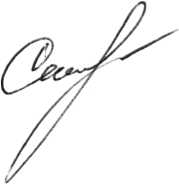 Начальник отдела образования                                              Г.В.Семисчастнова  Приложение                                                                                                  к приказу отдела образования                                                                                Вадинского района Пензенской области                                                                                                                    от 12.01.2021 № 2ПОЛОЖЕНИЕоб организации перевозок обучающихся общеобразовательных
организаций, расположенных на территории Вадинского района
Пензенской области1.Общие положения.  1.1 Положение об организации перевозок обучающихся общеобразовательных организаций, расположенных на территории Вадинского района Пензенской области, реализующих основные общеобразовательные программы (далее - Положение), разработано в целях обеспечения организации предоставления общедоступного начального общего, основного общего, среднего общего образования и определяет порядок организации бесплатной перевозки обучающихся муниципальных общеобразовательных организаций, расположенных на территории Вадинского района Пензенской области, реализующих основные общеобразовательные программы, в населенных пунктах и между ними на территории Вадинского района Пензенской области, а также в целях организации перевозки обучающихся при проведении экскурсионных, развлекательных, спортивных и иных культурно - массовых мероприятий согласно планам работы образовательных учреждений и перевозки в летние оздоровительные лагеря отдыха и т. д. (далее - перевозка обучающихся).  1.2 Настоящее Положение разработано в соответствии с Федеральным законом Российской Федерации от 29.12.2012 № 273-ФЗ «Об образовании в Российской Федерации», Федеральным законом Российской Федерации от 10.12.1995 № 196-ФЗ «О безопасности дорожного движения», Постановлением Правительства Российской Федерации от 27.02.2019 № 195 «О лицензировании деятельности по перевозкам пассажиров и иных лиц автобусами», Постановлением Правительства Российской Федерации от 23 сентября 2020 года № 1527 «Об утверждении Правил организованной перевозки группы детей автобусами», приказом МВД России от 30.12.2016 №941 «Об утверждении Порядка подачи уведомления об организованной перевозке группы детей автобусами», Законом Пензенской области от 04.07.2013 № 2413-ЗПО «Об образовании в Пензенской области».  1.3 Настоящее Положение определяет основные требования, предъявляемые при организации и осуществлении организованной перевозки группы детей, в том числе детей-инвалидов (далее - группа детей), школьными автобусами.  1.4 Контроль организации перевозки обучающихся осуществляется отделом образования администрации Вадинского района Пензенской области (далее - Учредитель), организацию перевозки обучающихся осуществляют муниципальные общеобразовательные организации Вадинского района Пензенской области, реализующие общеобразовательные программы.2.Порядок организации перевозок  2.1 Автобус передается из собственности Пензенской области или федеральной собственности в муниципальную собственность Вадинского района. Собрание представителей Вадинского района Пензенской области или Администрация Вадинского района Пензенской области распорядительным актом передает автобус в оперативное управление муниципальным общеобразовательным организациям.  2.2 Руководители общеобразовательных организаций являются организаторами перевозок групп детей на школьных автобусах и обязаны:  2.2.1 Зарегистрировать автобус в ОГИБДД МО МВД России «Нижнеломовский»  2.2.2 Обеспечить безопасные перевозки детей и эксплуатацию автобуса в соответствии с действующими нормативными актами.  2.2.3. Производить комиссионное обследование состояния автомобильных дорог, пунктов посадки и высадки детей на маршрутах движения с привлечением ОГИБДД МО МВД России «Нижнеломовский».  2.2.4 Разрабатывать и ежегодно уточнять маршруты автобусов.  2.2.5 Разрабатывать графики выездов детей во внеурочное время.  2.2.6 Обеспечивать сопровождение детей взрослыми лицами и медицинским работником.  2.2.7 Формировать на каждый автобус, находящийся в оперативном управлении, наблюдательное дело и копию дела направлять в отдел образования Вадинского района Пензенской области до начала эксплуатации школьного автобуса и своевременно обновлять сведения в нем (Приложение).  2.3 В случае если организованная перевозка группы детей осуществляется 1 автобусом или 2 автобусами, перед началом осуществления такой перевозки в подразделение Государственной инспекции безопасности дорожного движения территориального органа Министерства внутренних дел Российской Федерации (далее - подразделение Госавтоинспекции) на районном уровне по месту начала организованной перевозки группы детей подается уведомление об организованной перевозке группы детей.  В случае если указанная перевозка осуществляется 3 автобусами и более, перед началом осуществления такой перевозки подается заявка на сопровождение автобусов патрульным автомобилем (патрульными автомобилями) подразделения Госавтоинспекции:  2.3.1 При необходимости организации сопровождения по дорогам общего пользования, расположенным на территории нескольких муниципальных образований в пределах субъекта Российской Федерации, закрытых административно-территориальных образований, нескольких субъектов Российской Федерации, - в подразделение Госавтоинспекции на  региональном уровне по месту начала организованной перевозки группы детей либо Центр специального назначения в области обеспечения безопасности дорожного движения Министерства внутренних дел Российской Федерации, Главное управление по обеспечению безопасности дорожного движения Министерства внутренних дел Российской Федерации.  2.3.2. При необходимости организации сопровождения по дорогам общего пользования, расположенным в пределах районов, городов и иных муниципальных образований, закрытых административно-территориальных образований, комплекса "Байконур", - в подразделение Госавтоинспекции на районном уровне по месту начала организованной перевозки группы детей.  2.4 Предусмотренное пунктом 2.3. настоящего Положения уведомление подается лицом, планирующим организованную перевозку группы детей (далее - организатор перевозки), в том числе фрахтователем или фрахтовщиком (если перевозка осуществляется по договору фрахтования), в соответствии с формой, установленной Министерством внутренних дел Российской Федерации, с учетом настоящего Положения.  Предусмотренная пунктом 2.3. настоящего Положения заявка подается организатором перевозки, в том числе фрахтователем или фрахтовщиком (если перевозка осуществляется по договору фрахтования), в соответствии с Положением о сопровождении транспортных средств автомобилями Государственной инспекции безопасности дорожного движения Министерства внутренних дел Российской Федерации и военной автомобильной инспекции, утвержденным постановлением Правительства Российской Федерации от 17.01.2007 № 20 "Об утверждении Положения о сопровождении транспортных средств автомобилями Государственной инспекции безопасности дорожного движения Министерства внутренних дел Российской Федерации и военной автомобильной инспекции".  2.5 Подача уведомления об организованной перевозке группы детей осуществляется не позднее 48 часов до начала перевозки в междугородном сообщении и не позднее 24 часов до начала перевозок в городском и пригородном сообщениях.  2.6. Уведомление об организованной перевозке группы детей может подаваться в отношении нескольких планируемых организованных перевозок группы детей по одному и тому же маршруту с указанием дат и времени осуществления таких перевозок.  Такое уведомление подается до начала первой из указанных в нем перевозок.  2.7 Если согласно графику движения время следования автобуса при организованной перевозке группы детей превышает 4 часа, в состав указанной группы не допускается включение детей возрастом до 7 лет.  2.8 Организатор перевозки назначает в каждый автобус, используемый для организованной перевозки группы детей, лиц, сопровождающих детей в течение всей поездки (далее - сопровождающие лица). Если группа включает более 20 детей, минимальное количество сопровождающих лиц определяется из расчета их нахождения у каждой предназначенной для посадки (высадки) детей двери автобуса. Допускается назначение одного сопровождающего лица, если группа включает 20 и менее детей и если посадка (высадка) детей осуществляется через одну дверь автобуса.  2.9 Если в автобусе находятся несколько сопровождающих лиц, организатор перевозки назначает из них ответственного за организованную перевозку группы детей по соответствующему автобусу, который осуществляет координацию действий водителя (водителей) и других сопровождающих лиц в указанном автобусе.  2.10 Если для организованной перевозки группы детей используется 2 автобуса и более, организатор перевозки назначает старшего ответственного за организованную перевозку группы детей, который осуществляет координацию действий водителей данных автобусов и ответственных по данным автобусам.  2.11 Если продолжительность организованной перевозки группы детей превышает 12 часов и для ее осуществления используется 3 автобуса и более, организатор перевозки обеспечивает сопровождение такой группы детей медицинским работником. В указанном случае организованная перевозка группы детей без медицинского работника не допускается.  2.12 В ночное время (с 23 часов до 6 часов) допускаются организованная перевозка группы детей к железнодорожным вокзалам, аэропортам и от них, завершение организованной перевозки группы детей (доставка до конечного пункта назначения, определенного графиком движения, или до места ночного отдыха) при незапланированном отклонении от графика движения (при задержке в пути), а также организованная перевозка группы детей, осуществляемая на основании правовых актов высших исполнительных органов государственной власти субъектов Российской Федерации. При этом после 23 часов расстояние перевозки не должно превышать 100 километров.  2.13 Организатор перевозки составляет список лиц помимо водителя (водителей), которым разрешается находиться в автобусе в процессе перевозки (далее - список), включающий в том числе:  2.13.1.Детей, включенных в состав группы, с указанием фамилии, имени, отчества (при наличии), возраста или даты рождения каждого ребенка, а также номеров контактных телефонов его родителей (законных представителей);  2.13.2. Сопровождающих лиц с указанием их фамилии, имени, отчества (при наличии) и номера контактного телефона;  2.13.3. Медицинского работника с указанием его фамилии, имени, отчества (при наличии) и номера контактного телефона (в случаях, предусмотренных действующими нормативными правовыми актами).  2.14. В случае неявки ребенка или иного лица, включенного в список, сведения о нем вычеркиваются из списка. Нахождение в автобусе помимо водителя (водителей) иных лиц, кроме тех, которые указаны в списках, не допускается. Контроль за соблюдением указанных требований возлагается на сопровождающих лиц.  2.15. Список, содержащий корректировки, считается действительным, если он заверен подписью лица, назначенного:  2.15.1. Ответственным за организованную перевозку группы детей, если для осуществления организованной перевозки группы детей используется 1 автобус.  2.15.2. Старшим ответственным за организованную перевозку группы детей, если для осуществления организованной перевозки группы детей используется 2 автобуса и более.  2.16. Для осуществления организованной перевозки группы детей используется автобус, оборудованный ремнями безопасности. Для осуществления организованной перевозки группы детей используется автобус, который соответствует по назначению и конструкции техническим требованиям к перевозкам пассажиров, допущен в установленном порядке к участию в дорожном движении и оснащен в установленном порядке тахографом, а также аппаратурой спутниковой навигации ГЛОНАСС или ГЛОНАСС.  2.17. К управлению автобусами, осуществляющими организованную перевозку группы детей, допускаются водители:а)	имеющие на дату начала организованной перевозки группы детей стаж работы в качестве водителя транспортного средства категории "D"не менее одного года из последних 2 лет;б)	прошедшие предрейсовый инструктаж в соответствии с правилами обеспечения безопасности перевозок автомобильным транспортом и городским наземным электрическим транспортом, утвержденными Министерством транспорта Российской Федерации в соответствии с абзацем вторым пункта 2 статьи 20 Федерального закона "О безопасности дорожного движения";в)	не привлекавшиеся в течение одного года до начала организованной перевозки группы детей к административной ответственности в виде лишения права управления транспортным средством или административного ареста за административные правонарушения в области дорожного движения.  2.18. При осуществлении организованной перевозки группы детей водитель обязан иметь при себе договор фрахтования (если организованная перевозка группы детей осуществляется по договору фрахтования) и документ, составленный в произвольной форме, содержащий сведения о маршруте перевозки, в том числе о:а)	пункте отправления;б)	промежуточных пунктах посадки (высадки) (если имеются) детей и иных лиц, участвующих в организованной перевозке группы детей;в)	пункте назначения;г)	местах остановок для приема пищи, кратковременного отдыха, ночного отдыха (при многодневных поездках) - в случае организованной перевозки группы детей в междугородном сообщении.  2.19. В случае задержки отправления автобусов, осуществляющих организованную перевозку группы детей, организатор перевозки уведомляет об этом родителей (законных представителей) детей и иных лиц, участвующих в организованной перевозке группы детей, а также подразделение Госавтоинспекции, если им принималось решение о сопровождении данных автобусов патрульным автомобилем (патрульными автомобилями).  2.20. Во время движения автобуса дети должны быть пристегнуты к креслам ремнями безопасности, отрегулированными в соответствии с руководством по эксплуатации транспортного средства. Контроль за соблюдением указанного требования возлагается на сопровождающих лиц.  2.21. При движении автобуса, осуществляющего организованную перевозку группы детей, на его крыше или над ней должен быть включен маячок желтого или оранжевого цвета, обеспечивающий угол видимости в горизонтальной плоскости, равный 360 градусам.  2.22. В случае невозможности осуществления или продолжения осуществления организованной перевозки группы детей вследствие дорожно- транспортного происшествия, технической неисправности автобуса, болезни (травмы) водителя, возникших в процессе такой перевозки, либо выявления факта несоответствия автобуса требованиям настоящего Положения, либо выявления факта несоответствия водителя требованиям пункта 2.17. настоящего Положения организатор перевозки или фрахтовщик (при организованной перевозке группы детей по договору фрахтования) обязан принять меры по замене автобуса и (или) водителя.  Подменный автобус должен соответствовать требованиям пункта 2.16 настоящего Положения, а подменный водитель - требованиям пункта 2.17 настоящего Положения.  При прибытии подменного автобуса и (или) подменного водителя документы, указанные в пункте 2.18 настоящего Положения, передаются водителю этого автобуса. Водителем и ответственным (старшим ответственным) за организованную перевозку группы детей составляется акт замены автобуса и (или) водителя в произвольной форме с указанием причин замены автобуса и (или) водителя, даты и времени замены автобуса и (или) водителя, фамилий, имен, отчеств (при наличии) и номеров контактных телефонов лиц, подписавших такой акт.  2.23. Оригиналы документов, указанных в пунктах 2.3, 2.13 и 2.18 настоящего Положения, хранятся организатором перевозки в течение 3 лет со дня завершения каждой организованной перевозки группы детей, во время которой произошло дорожно-транспортное происшествие, в результате которого пострадали дети, в иных случаях - в течение 90 календарных дней.иные вычеркиваются из списка.  2.24. Лица, организующие и (или) осуществляющие школьные перевозки, несут в установленном законодательством Российской Федерации порядке ответственность за жизнь и здоровье учащихся образовательной организации, перевозимых автобусом, а также за нарушение их прав и свобод.3. Требования к открытию маршрутов школьных автобусов  3.1.Основными требованиями к открытию маршрутов школьных автобусов являются:  3.1.1. Наличие Паспорта маршрута движения школьных автобусов при соблюдении условий, обеспечивающих их безопасность, разработанного образовательным учреждением, согласованного с отделом образования администрации Вадинского района Пензенской области, ОГИБДД МО МВД России «Нижнеломовский» Пензенской области;  3.1.2. Проведение обязательного обследования маршрута движения школьного автобуса в целях оценки текущего состояния улично-дорожной сети вокруг образовательного учреждения и по автомобильным дорогам - маршрутам следования школьного автобуса.  3.2. В рамках проведения обследования маршрута движения школьного автобуса проводится оценка состояния и оценка соответствия автомобильных дорог и подъездных путей требованиям безопасности движения.  Обследование маршрута движения школьного автобуса осуществляется комиссией в составе представителей организаций, осуществляющих перевозки обучающихся, дорожных организаций, в ведении которых находятся автомобильные дороги, а также ОГИБДД МО МВД России «Нижнеломовский» Пензенской области.  3.3. По результатам обследования дорожных условий составляется акт, в котором перечисляются выявленные недостатки, угрожающие безопасности движения.  3.4. Акты подлежат передаче в органы, уполномоченные исправлять выявленные недостатки и контролировать результаты этой работы. Решение об открытии регулярного маршрута школьного автобуса принимается после устранения нарушений.4. Обеспечение безопасных дорожных условий на маршрутах школьных перевозок  4.1. Техническое состояние автомобильных дорог, улиц, искусственных сооружений, по которым проходят школьные автобусные маршруты, их инженерное оборудование, порядок их ремонта и содержания должны удовлетворять требованиям безопасности движения, установленным Государственными стандартами Российской Федерации, строительными нормами и правилами, техническими правилами ремонта и содержания автомобильных дорог, другими нормативными документами.  4.2. Движение школьных автобусов осуществляется на дорогах I - IV категории.  4.3. Руководители учреждений, осуществляющих школьные перевозки, должны немедленно сообщать в отдел образования Вадинского района Пензенской области, дорожные, коммунальные и иные организации, в ведении которых находятся автомобильные дороги, улицы, а также в органы Государственной инспекции безопасности дорожного движения о выявленных в процессе эксплуатации школьных маршрутов недостатках в состоянии автомобильных дорог, улиц, угрожающих безопасности дорожного движения; принимать необходимые предупредительные меры в соответствии с действующими нормативными документами.  4.4. В случаях, не терпящих отлагательства, когда дорожные или метеорологические условия представляют угрозу безопасности перевозки детей, руководители учреждений, осуществляющие школьные перевозки, дорожные, коммунальные организации, органы Государственной инспекции безопасности дорожного движения обязаны в соответствии со своими полномочиями прекратить движение школьных автобусов. Временное прекращение или ограничение движения школьных автобусов осуществляется в соответствии с нормативными документами, определяющими порядок информирования о неблагоприятных изменениях дорожно-климатических условий, параметры дорожных, метеорологических и иных условий, при которых временно прекращается или ограничивается движение на школьном маршруте, меры по обеспечению дальнейшего следования учащихся и ответственность должностных лиц за принятые решения.5. Обязанности руководителя образовательной организации, осуществляющего школьные перевозки  5.1. Руководитель образовательной организации при организации школьных перевозок автобусами, в ведении которого они находятся, обязан:  5.1.1. Составить и утвердить на каждый маршрут регулярных автобусных перевозок паспорт и схему маршрута с указанием опасных участков и особенностей дорожных условий. Паспорт и схема маршрута должны быть согласованы с органами Государственной инспекции безопасности дорожного движения. В указанные документы должны своевременно вноситься данные об изменении дорожных условий. Паспортмаршрута составляется по форме, установленной для маршрутов автобусного транспорта общего пользования.  5.1.2. Разрабатывать графики движения на основе определения нормативных значений скоростей движения автобусов на маршруте и отдельных его участках между остановочными пунктами с учетом соблюдения режима труда и отдыха водителей, регламентируемого действующими нормативными документами. Графики движения автобусов должны утверждаться руководителем учреждения, осуществляющего школьные перевозки, и вывешиваться в образовательных организациях, в которые доставляются учащиеся.Графики движения автобусов на каждый маршрут составляются после установления маршрутов, количества рейсов, марок автобусов, скоростей движения по участкам маршрутов.Графики движения автобусов и режим работы водителей должны обеспечивать:своевременную доставку учащихся в образовательную организацию и обратно;безопасность перевозки учащихся;соблюдение установленного законодательством Российской Федерации режима рабочего времени и времени отдыха водителей.  5.1.3.Организовать контроль за соблюдением графиков движения, норм вместимости автобусов, маршрутов движения.Движение автобусов на маршрутах организуется в строгом соответствии с разработанными графиками. Количество рейсов в сутки определяется из расчета своевременной доставки учащихся к месту учебы и обратно.  5.1.4 Утверждать списки учащихся, нуждающихся в подвозе, с указанием их места жительства и наименований автобусных остановок.  5.1.5.Допускать к школьным перевозкам водителя школьного автобуса и закреплять транспортное средство за ним соответствующим приказом.  5.1.6.Назначать ответственного за обеспечение безопасности дорожного Движения при осуществлении школьных перевозок работника учреждения, прошедшего инструктаж по охране труда, специальное обучение и аттестованного в установленном порядке.  5.1.7.Назначать сопровождающих лиц из числа работников учреждения и обеспечить их инструктаж по вопросам безопасности дорожного движения и правилам оказания первой медицинской помощи;  5.1.8. Разрабатывать и утверждать для всех работников, деятельность которых влияет на обеспечение безопасности дорожного движения, должностные инструкции, устанавливающие их обязанности по предупреждению дорожно-транспортных происшествий, и осуществлять контроль за их исполнением;  5.1.9. Не допускать использование школьных автобусов не по назначению (перевозки для хозяйственных нужд, участие в мероприятиях, не связанных с перевозкой детей, и т.п.).  5.2. Обеспечить:  5.2.1. Каждого водителя, выполняющего регулярные автобусные перевозки, графиком движения на маршруте, схемой маршрута с указанием опасных участков.  5.2.2. Проведение технического обслуживания и ремонта автобусов в порядке и сроки, определяемые действующими нормативными документами.  5.2.3. Проведение занятий или инструктажей по требованиям безопасности и правилам поведения учащихся при осуществлении школьных перевозок.  5.2.4. Проведение ежедневного предрейсового инструктажа водителя автобуса по безопасности дорожного движения и антитеррористической безопасности;  5.2.5. Проведение ежедневного предрейсового и послерейсового медицинского осмотра водителей;  5.2.6. Ежедневный контроль технического состояния автобусов перед выездом на линию и при возвращении к месту стоянки с обязательной отметкой в путевом листе должностного лица, ответственного за техническое состояние транспортных средств, о технической исправности автобусов;  5.2.7. Стоянку школьных автобусов в местах, исключающих возможность - бесконтрольного доступа к ним посторонних лиц (гаражи, охраняемые территории и др.), в условиях, обеспечивающих их сохранность, защиту от противоправных действий, в том числе террористического характера, а также возможность проведения технического обслуживания автобусов и подготовку их к рейсу. Обеспечить охрану автобусов в местах стоянки при проведении экскурсионных, развлекательных, спортивных и иных культурно- массовых мероприятий;  5.2.8. Соблюдение иных требований, предусмотренных действующим законодательством.6. Правила поведения при осуществлении школьных перевозок  6.1. На всем протяжении маршрута движения школьного автобуса учащиеся должны занимать только отведенные им при первичной посадке в автобус места, быть пристегнутыми ремнями безопасности. Пересаживаться с места на место в процессе движения и после остановок (стоянок) автобуса без разрешения сопровождающего запрещается.  6.2.Лицам, находящимся в автобусе, запрещается курить, использовать ненормативную лексику и употреблять спиртные напитки. Окна в салоне автобуса при движении должны быть закрыты.  6.3 Водителю запрещается:  6.3.1.Следовать со скоростью более 60 км/ч.  6.3.2. Изменять маршрут следования.  6.3.3. Останавливать автобус вне мест, предусмотренных паспортом и схемой школьного маршрута, кроме случаев вынужденной или экстренной остановки.  6.3.4. Перевозить в салоне автобуса, в котором находятся дети, любой груз, багаж или инвентарь, кроме ручной клади и личных вещей детей;  6.3.5. При следовании в автомобильной колонне производить обгон впереди идущего автобуса.  6.3.6. Осуществлять посадку и высадку учащихся до полной остановки автобуса, без включенной аварийной сигнализации, без постановки автобуса на стояночный тормоз.  6.3.7. В местах посадки и высадки учащихся запрещается движение задним ходом.  6.3.8. Во время движения отвлекаться от управления автобусом (разговаривать, принимать пищу, курить, включать в кабине громкую музыку).  6.3.9. Покидать свое место или оставлять транспортное средство, если не предприняты меры, исключающие самопроизвольное движение транспортного средства или использование его в отсутствие водителя.  6.4. В пути следования водитель обязан строго выполнять правила дорожного движения, плавно трогаться с места, выдерживать дистанцию до впереди идущего автотранспортного средства, без необходимости резко не тормозить, принимать меры предосторожности, быть внимательным к окружающей обстановке.  6.5. После высадки детей из автобуса водитель должен осмотреть салон автобуса.Приложениек Положению об организации перевозок обучающихсяобщеобразовательных организаций, расположенных на территории Вадинского района Пензенской областиПеречень документов, необходимых для формирования наблюдательных
дел на школьные автобусыТитульный лист.Устав (положение).Паспорт безопасности транспортного средства.Маршрут движения автобуса.Приказ о закреплении водителей за транспортным средством.Приказ о приеме на работу водителя.Приказ о назначении должностного лица, ответственного за техническое состояние и выпуск на линию транспортного средства (договор с юридическим лицом, диплом или удостоверение ответственного лица).Приказ о назначении ответственного должностного лица за обеспечение безопасности дорожного движения.Приказ о сверке с отделением ГИБДД о нарушениях правил дорожного движения водителем.Сведения о месте стоянки автобуса в ночное время, исключения допуска посторонних лиц к управлению автобусом (приказ, договор), с указанием адреса.Договор на прохождение предрейсового и послерейсового медицинского осмотра (данные на медицинского работника).Приказ о назначении на должность ответственного лица (воспитателя) при сопровождении обучающихся.Инструкция по обеспечению безопасности дорожного движения при перевозке детей.Должностные инструкции.Мероприятия по обеспечению безопасности дорожного движения за текущий учебный год.Мероприятия по обеспечению безопасности дорожного движения за последующий учебный год.Удостоверение об обучении водителей.Копии документов водителя (водительское удостоверение, медицинская справка, трудовая книжка). Характеристика водителя.Копии ПТС, свидетельства о регистрации, страхового полиса, диагностическая карта.Копии документов на тахограф.Договор на оказание услуг по техническому обслуживанию и ремонту автобуса.Акт осмотра автобуса (заполняется сотрудником ГИБДД